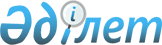 О внесении изменений и дополнений в некоторые приказы Министра внутренних дел Республики Казахстан
					
			Утративший силу
			
			
		
					Приказ Министра внутренних дел Республики Казахстан от 15 сентября 2005 года N 548. Зарегистрирован в Министерстве юстиции Республики Казахстан от 14 октября 2005 года N 3893. Утратил силу приказом Министра внутренних дел Республики Казахстан от 15 октября 2015 года № 842

      Сноска. Утратил силу приказом Министра внутренних дел РК от 15.10.2015 № 842.      В целях реализации  распоряжения  Премьер-министра Республики Казахстан от 8 апреля 2005 года N 82-р "О создании рабочей группы по ревизии действующих подзаконных нормативных правовых актов на предмет наличия в них норм, создающих условия для коррупционных правонарушений",  ПРИКАЗЫВАЮ: 

      1.  (Пункт утратил силу приказом Министра внутренних дел РК от 8 июня 2006 года N  263 ). 

      2.  (Утратил силу   приказом Министра внутренних дел РК от 30  июня 2006 года N 323). 

      3. Внести в  приказ  Министра внутренних дел Республики Казахстан от 21 февраля 2002 года N 103 "Об утверждении Инструкции по осуществлению подразделениями дорожной полиции государственного надзора и контроля за соблюдением правил, нормативов и стандартов в сфере дорожной деятельности и совершенствованию организации дорожного движения" (зарегистрированный в Реестре государственной регистрации нормативных правовых актов за N 1797, с изменениями и дополнениями, внесенными приказом Министра внутренних дел Республики Казахстан от 16 марта 2005 года  N 168 , зарегистрированным за N 3582) следующие изменения и дополнение: 

      в Инструкции по осуществлению подразделениями дорожной полиции государственного надзора и контроля за соблюдением правил, нормативов и стандартов в сфере дорожной деятельности и совершенствованию организации дорожного движения, утвержденной указанным приказом: 

      по всему тексту слова "контрольных проверок", "контрольных проверках", "комплексной проверки", "комплексная проверка", "комплексной проверкой", "комплексной (ежеквартальной) проверкой", "ежеквартальных проверок", "ежеквартальные проверки", "ежеквартальных проверок", "ежеквартальной проверки", "ежеквартальными проверками" заменить словами "контрольных обследований", "комплексного обследования", "комплексного (ежеквартального) обследования", "ежеквартальных обследований" в соответствующих падежах; 

      пункт 18 после слов "проводимых работ" дополнить словами "составляется акт обследования и". 

      4. Департаменту дорожной полиции Министерства внутренних дел Республики Казахстан (Тусумов О.Т.) обеспечить государственную регистрацию настоящего приказа в Министерстве юстиции Республики Казахстан. 

      5. Контроль за исполнением настоящего приказа возложить на вице-министра внутренних дел Республики Казахстан генерал-майора полиции Шпекбаева А.Ж. и Департамент дорожной полиции Министерства внутренних дел Республики Казахстан (Тусумов О.Т.). 

      6. Настоящий приказ вводится в действие со дня официального опубликования.       Министр 
					© 2012. РГП на ПХВ «Институт законодательства и правовой информации Республики Казахстан» Министерства юстиции Республики Казахстан
				